Интерактивный портал Департамента труда и занятости ХМАО-Югры job.admhmao.ru1. Вход в личный кабинет через госуслуги.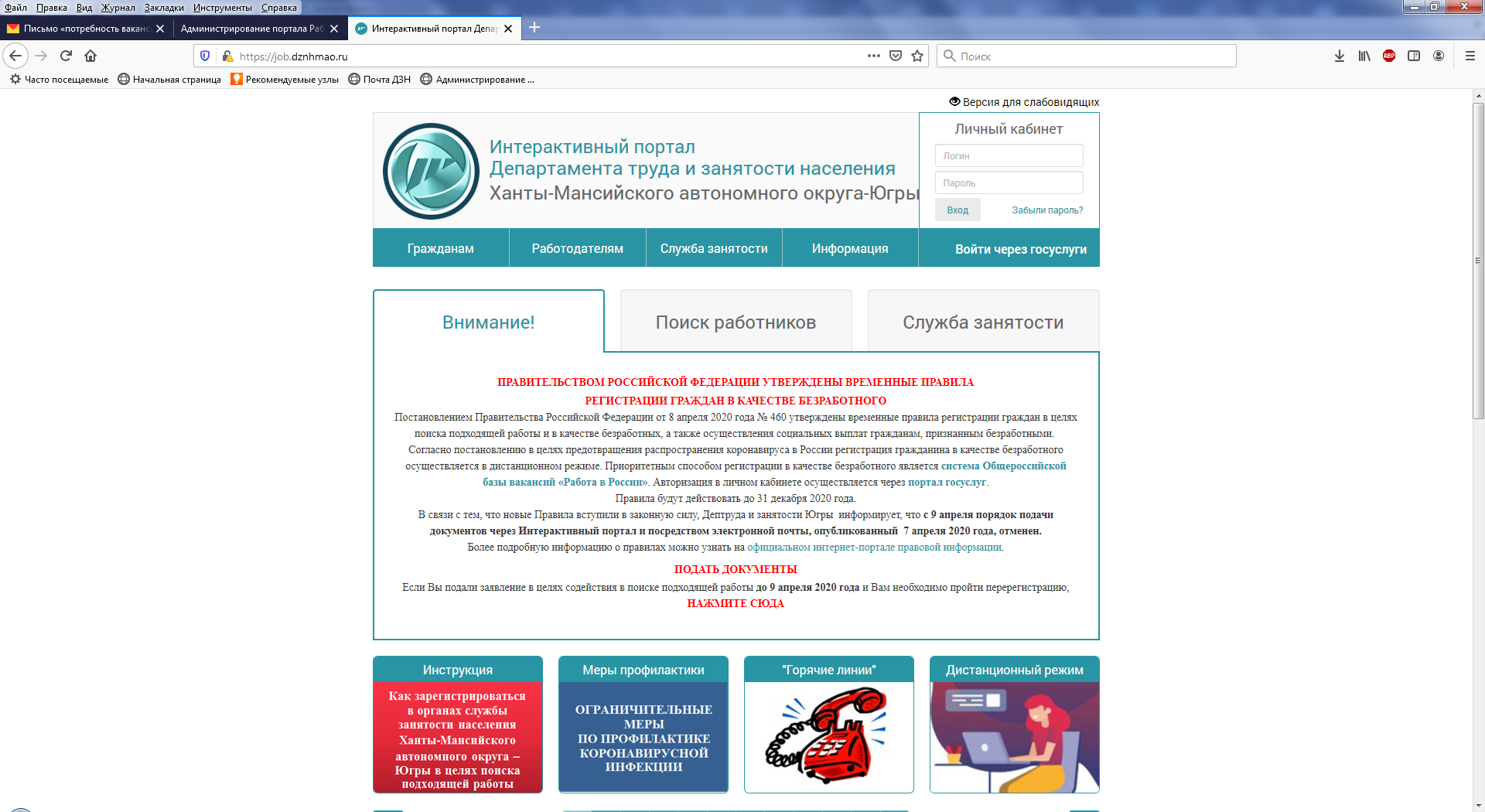 2. Выбрать раздел «профессиональная ориентация». 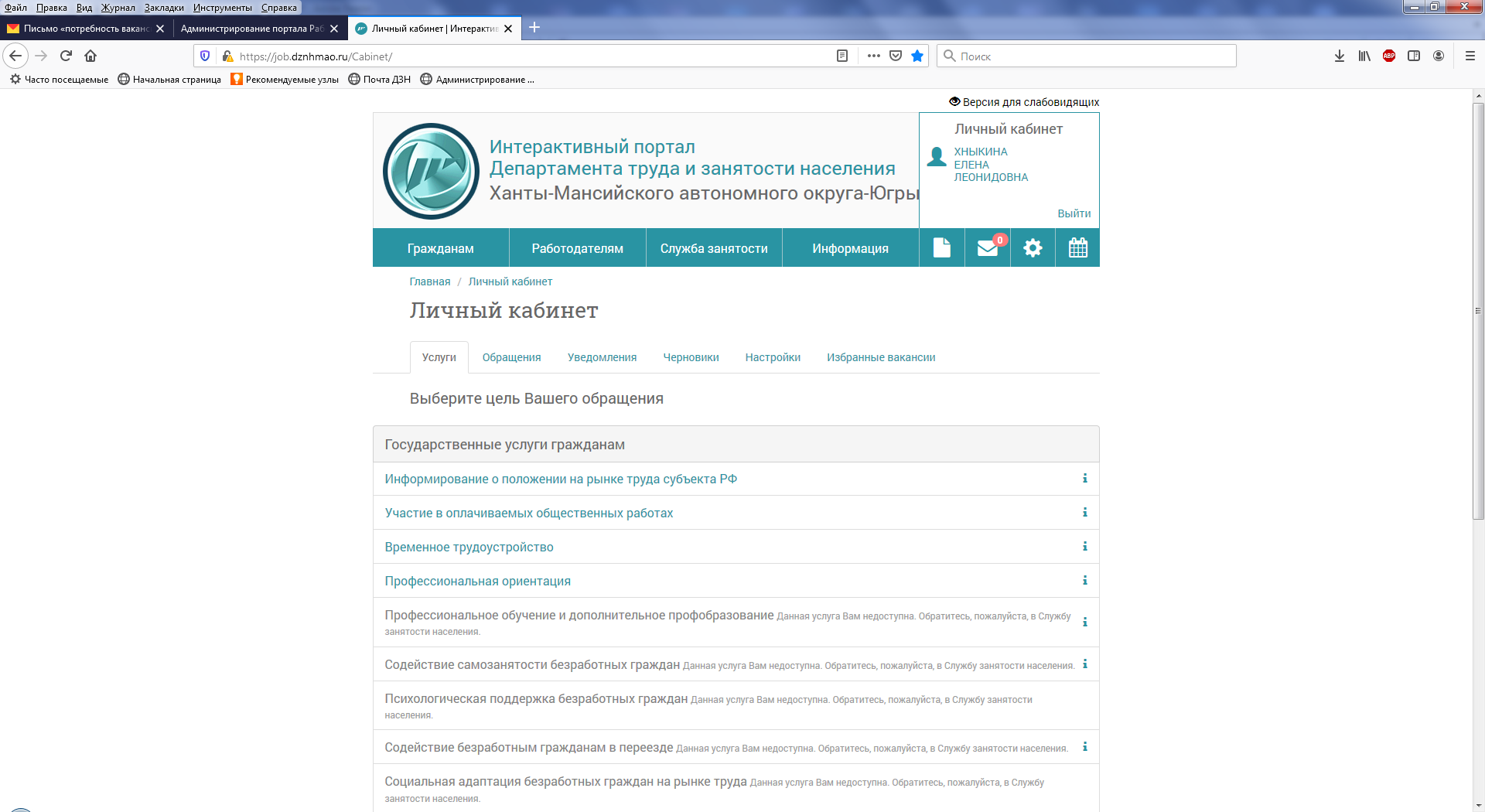 3. Выбрать цель:  «Выбор сферы деятельности, профессии (специальности)». Обратите внимание: при выборе центра занятости для получения услуги – необходимо выбрать «Междуреченский ЦЗН».4. Пройти тестирование.5. Нажать кнопку «Далее».6. Нажать кнопку «Подать заявление».По результатам тестирования в личном кабинете будет доступно для просмотра заключение специалиста.Телефон для справок 8(34677) 41-917 (доб. 408, 405)